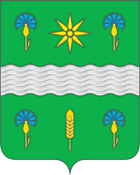 СОВЕТ НАРОДНЫХ ДЕПУТАТОВНОВОСИЛЬСКОГО СЕЛЬСКОГО ПОСЕЛЕНИЯСЕМИЛУКСКОГО МУНИЦИПАЛЬНОГО РАЙОНАВОРОНЕЖСКОЙ ОБЛАСТИРЕШЕНИЕот 30.09.2021 г. № 40с.НовосильскоеОб объявлении конкурса на замещение должности главы администрации Новосильского сельского поселения Семилукского муниципального района Воронежской областиВ соответствии с Федеральными законами от 06.10.2003 № 131-ФЗ «Об общих принципах организации местного самоуправления в Российской Федерации» и от 02.03.2007 № 25-ФЗ «О муниципальной службе в Российской Федерации», Законом Воронежской области от 28.12.2007 № 175-ОЗ «О муниципальной службе в Воронежской области», Уставом Новосильского сельского поселения Семилукского муниципального района Воронежской области, решением Совета народных депутатов Новосильского сельского поселения Семилукского муниципального района Воронежской области от 30.09.2021 г. № 39 «Об утверждении Порядка проведения конкурса на замещение должности главы администрации Новосильского сельского поселения Семилукского муниципального района Воронежской области», в целях обеспечения конституционного права граждан на равный доступ к муниципальной службе, Совет народных депутатов Новосильского сельского поселения Семилукского муниципального района Воронежской области решил:1. Объявить конкурс на замещение должности главы администрации Новосильского сельского поселения Семилукского муниципального района Воронежской области (далее – Конкурс). 2. Назначить проведение Конкурса на 13.12.2021г. в 10-00  часов в здании администрации Новосильского сельского поселения Семилукского муниципального района Воронежской области по адресу: ул. им. И. Соколова, д. 1, с. Новосильское,  Семилукский район, Воронежская область. 3.Утвердить состав конкурсной комиссии по проведению Конкурса (далее – Конкурсная комиссия) согласно приложению 1.4. Утвердить проект контракта с главой администрации Новосильского сельского поселения Семилукского муниципального района Воронежской области согласно приложению 2. 5. К кандидатам на должность главы администрации Новосильского сельского поселения Семилукского муниципального района Воронежской области предъявляются следующие квалификационные требования:- наличие высшего образования;- наличие стажа муниципальной службы не менее двух лет или стажа работы по специальности, направлению подготовки;- знание Конституции Российской Федерации, федерального и областного законодательства по вопросам местного самоуправления и муниципальной службы, федерального, областного законодательства и иных нормативных правовых актов по профилю деятельности, стратегических программных документов, определяющих политику развития Российской Федерации, Воронежской области, Новосильского сельского поселения по профилю деятельности;- знание основ государственного и муниципального управления;- знание нормативных правовых документов, регламентирующих служебную деятельность;- навыки владения современными средствами, методами и технологией работы с информацией;- навыки работы с документами (составление, оформление, анализ, ведение и хранение документации, и иные практические навыки работы с документами);- навыки саморазвития и организации личного труда;- навыки планирования рабочего времени;- коммуникативные навыки;- знание законодательства по профилю деятельности, программных документов, определяющих развитие муниципального образования, личностных и деловых качеств муниципальных служащих, замещающих муниципальные должности главной группы должностей в органе местного самоуправления, основ информационного, документационного, финансового обеспечения и иных сфер деятельности органа местного самоуправления;- наличие навыков: перспективного планирования и координирования управленческой деятельности, организации разработки программных документов, определяющих развитие Новосильского сельского поселения, организации деятельности подчиненных подразделений и должностных лиц по выполнению поставленных задач и исполнению планов; принятия управленческих решений; аналитической работы, нормотворческой деятельности; осуществления контроля; ведения деловых переговоров; разрешения конфликтов; определения мотивации поведения подчиненных; публичных выступлений; взаимодействия со средствами массовой информации; подготовки ответов на обращения и жалобы граждан; организации личного приема граждан и подчиненных; организации профессиональной подготовки подчиненных подразделений и должностных лиц; проведения занятий (совещаний-семинаров) по актуальным проблемам развития местного самоуправления, служебной деятельности подчиненных муниципальных служащих и других работников; организации взаимодействия с органами государственной власти Воронежской области, с иными должностными лицами; других навыков, необходимых для исполнения должностных обязанностей.6. Для участия в Конкурсе кандидат должен представить в Конкурсную комиссию следующие документы: 1) личное заявление;2) собственноручно заполненную и подписанную анкету по форме, утвержденной Распоряжением Правительства Российской Федерации от 26.05.2005 № 667-р;3) 2 фотографии 4х6 без уголка;4) копию паспорта (соответствующий документ предъявляется лично по прибытии на конкурс);5) копию трудовой книжки и (или) сведения о трудовой деятельности, оформленные в установленном законодательством порядке, за исключением случаев, когда трудовой договор (контракт) заключается впервые;6) копию документа об образовании;7) документ, подтверждающий регистрацию в системе индивидуального (персонифицированного) учета, за исключением случаев, когда трудовой договор (контракт) заключается впервые;8) копию свидетельства о постановке физического лица на учет в налоговом органе по месту жительства на территории Российской Федерации;9) копию документов воинского учета - для граждан, пребывающих в запасе, и лиц, подлежащих призыву на военную службу;10) документ с отметкой о вручении либо почтовое уведомление о предоставлении сведений о своих доходах, об имуществе и обязательствах имущественного характера, а также сведения о доходах, об имуществе и обязательствах имущественного характера своих супруг (супругов) и несовершеннолетних детей губернатору Воронежской области в порядке, предусмотренном Законом Воронежской области от 02.06.2017 № 45-ОЗ;11) заключение медицинской организации об отсутствии заболевания, препятствующего поступлению на муниципальную службу по форме, утвержденной Приказом Минздравсоцразвития РФ от 14.12.2009 № 984н «Об утверждении Порядка прохождения диспансеризации государственными гражданскими служащими Российской Федерации и муниципальными служащими, перечня заболеваний, препятствующих поступлению на государственную гражданскую службу Российской Федерации и муниципальную службу или ее прохождению, а также формы заключения медицинского учреждения»;12) сведения об адресах сайтов и (или) страниц сайтов в информационно-телекоммуникационной сети "Интернет", на которых гражданином, изъявившим желание принять участие в Конкурсе, размещалась общедоступная информация, а также данные, позволяющие его идентифицировать, за три календарных года, предшествующих году поступления на муниципальную службу по форме, утвержденной распоряжением Правительства РФ от 28.12.2016 №2867-р13) справку о наличии (отсутствии) судимости и (или) факта уголовного преследования либо о прекращении уголовного преследования по реабилитирующим основаниям, выданную в порядке и по форме, которые устанавливаются федеральным органом исполнительной власти, осуществляющим функции по выработке и реализации государственной политики и нормативно-правовому регулированию в сфере внутренних дел;14) сведения о своих счетах (вкладах), наличных денежных средствах и ценностях в иностранных банках, расположенных за пределами территории Российской Федерации, и (или) иностранных финансовых инструментах, а также сведения о таких счетах (вкладах), наличных денежных средствах и ценностях в иностранных банках, расположенных за пределами территории Российской Федерации, и (или) иностранных финансовых инструментах своих супруг (супругов) и несовершеннолетних детей.Бланки заявления, анкеты, справки о доходах, об имуществе и обязательствах имущественного характера, заключения медицинского учреждения, формы представления сведений об адресах сайтов и (или) страниц сайтов в информационно-телекоммуникационной сети «Интернет», могут быть получены гражданином, изъявившим желание принять участие в Конкурсе, у секретаря конкурсной комиссии или на официальном сайте органов местного самоуправления Новосильского сельского поселения Семилукского муниципального района Воронежской области в сети Интернет. Копии указанных документов подаются либо нотариально заверенные, либо при предъявлении подлинника документа. В этом случае их подлинность проверяется и заверяется секретарем Конкурсной комиссии, осуществляющим прием документов. 7. Прием документов, указанных в пункте 6 настоящего решения, начинается 01.10.2021г. и заканчивается 29.11.2021г. Консультации и прием документов на Конкурс проводятся Конкурсной комиссией с 8.00 до 16-00 часов, перерыв с 12-00 до 13-00 часов (выходные дни – суббота и воскресенье) по адресу: ул. им. И. Соколова, д. 1 , с.Новосильское, Семилукский район, Воронежская область, тел. (47372) 72-3-17. 8. В случае принятия дополнительных мер по усилению санитарно-противоэпидемиологических и профилактических мероприятий новой коронавирусной инфекции (CoVID-19) лица, желающие принять участие в конкурсе могут подать документы для участия в конкурсе следующим образом:- по почте заказной корреспонденцией (дата на почтовом штампе 29.11.2021 г. считается последним днем направления документов);- путем личного визита, осуществив предварительную запись по телефону на конкретную дату.9. Ходатайствовать перед главой администрации Семилукского муниципального района о назначении половины членов конкурсной комиссии по отбору кандидатур на должность главы администрации Новосильского сельского поселения Семилукского муниципального района Воронежской области.10. Опубликовать настоящее решение в соответствии с Уставом Новосильского сельского поселения Семилукского муниципального района Воронежской области и разместить на официальном сайте администрации Новосильского сельского поселения Семилукского муниципального района Воронежской области в сети Интернет.11. Настоящее решение вступает в силу с момента его официального опубликования.12. Контроль исполнения настоящего решения оставляю за собой.Приложение 1к решению Совета народных депутатов Новосильского сельского поселения от 30.09.2021 г. № 40Состав конкурсной комиссии по проведению конкурса на замещение вакантной должности главы администрации Новосильского сельского поселения В соответствии с решением Совета народных депутатов Новосильского   сельского поселения от 30.09.2021 года № 39 «Об утверждении Порядка проведения конкурса на замещение должности главы администрации Новосильского сельского поселения Семилукского муниципального района Воронежской области» 3 члена конкурсной комиссии назначаются главой администрации Семилукского муниципального района Воронежской области.Приложение 2к решению Совета народных депутатов Новосильского сельского поселения от 30.09.2021 г. № 40ПРОЕКТ КОНТРАКТА C ГЛАВОЙ АДМИНИСТРАЦИИ НОВОСИЛЬСКОГО СЕЛЬСКОГО ПОСЕЛЕНИЯ СЕМИЛУКСКОГО МУНИЦИПАЛЬНОГО РАЙОНА ВОРОНЕЖСКОЙ ОБЛАСТИс.Новосильское  "___" ________ 20__ года Новосильское сельское поселение Семилукского муниципального района Воронежской области в лице главы сельского поселения Трофимова Николая Ивановича, именуемого в дальнейшем «Представитель нанимателя», действующего на основании Устава сельского поселения (далее - Устав), с одной стороны, и гражданин Российской Федерации (либо гражданин иностранного государства – участника международного договора Российской Федерации, в соответствии с которым иностранный гражданин имеет право находиться на муниципальной службе) _____________________________________, назначенный на должность главы администрации сельского поселения (далее - администрация) решением Совета народных депутатов сельского поселения от ______________ № ________, именуемый в дальнейшем «Глава администрации», с другой стороны, заключили настоящий Контракт о нижеследующем:1. Общие положения1.1. В соответствии с настоящим Контрактом Глава администрации принимает на себя обязательства, связанные с обеспечением осуществления администрацией вопросов местного значения в соответствии с действующим законодательством Российской Федерации, законодательством Воронежской области, Уставом и настоящим Контрактом и отдельных государственных полномочий, переданных органам местного самоуправления федеральными законами и законами Воронежской области, в случае наделения соответствующими полномочиями, а Представитель нанимателя обязуется обеспечить Главе администрации условия для исполнения указанных полномочий в соответствии с трудовым законодательством, законодательством о муниципальной службе, Уставом и настоящим Контрактом.1.2. Местом работы Главы администрации является администрация Новосильского сельского поселения Семилукского муниципального района Воронежской области, расположенная по адресу: Воронежская области Семилукский район, село Новосильское, улица им. И.Соколова, дом 1 .1.3. Работа по настоящему Контракту является для Главы администрации основным местом работы.1.4. Глава администрации является муниципальным служащим, возглавляет администрацию на принципах единоначалия, самостоятельно решает все вопросы, отнесенные к его компетенции.1.5. Глава администрации подконтролен и подотчетен Совету народных депутатов сельского поселения.1.6. Глава администрации приступает к исполнению должностных обязанностей «____» _____________ 20__ года.2. Права и обязанности Главы администрации2.1. Глава администрации имеет права, предусмотренные Федеральным законом от 6 октября 2003 года N 131-ФЗ «Об общих принципах организации местного самоуправления в Российской Федерации», Федеральным законом от 2 марта 2007 года N 25-ФЗ «О муниципальной службе в Российской Федерации», Трудовым кодексом Российской Федерации, Уставом сельского поселения.2.2. При осуществлении своих полномочий Глава администрации имеет право:1) от имени муниципального образования приобретать и осуществлять имущественные и иные права и обязанности, выступать в суде без доверенности;2) выдавать от имени администрации доверенности, совершать иные юридически значимые действия;3) подписывать от имени администрации контракты, договоры и соглашения;4) в пределах своих полномочий, установленных федеральными законами, законами Воронежской области, Уставом, нормативными правовыми актами представительного органа муниципального образования, издавать постановления администрации по вопросам местного значения, а также распоряжения администрации по вопросам организации работы администрации;5) представлять администрацию в отношениях с органами местного самоуправления, избирательными комиссиями муниципальных образований, органами государственной власти, физическими и юридическими лицами;6) распоряжаться бюджетными средствами при исполнении местного бюджета в соответствии с действующим законодательством;7) вносить проекты муниципальных правовых актов на рассмотрение органов местного самоуправления муниципального образования;8) осуществлять иные права в соответствии с федеральным и областным законодательством, Уставом сельского поселения, решениями Совета народных депутатов сельского поселения.2.3. При обеспечении осуществления администрацией отдельных государственных полномочий, переданных органам местного самоуправления федеральными законами и законами Воронежской области (далее - отдельные государственные полномочия), Глава администрации имеет право:1) требовать своевременного и в полном объеме перечисления финансовых средств, предусмотренных в областном бюджете для осуществления отдельных государственных полномочий;2) издавать в пределах своих полномочий правовые акты по вопросам, связанным с осуществлением отдельных государственных полномочий, осуществлять контроль за их исполнением;3) дополнительно использовать материальные ресурсы и финансовые средства муниципального образования для осуществления отдельных государственных полномочий в соответствии с Уставом;4) использовать в соответствии с федеральным и областным законодательством материальные ресурсы, финансовые средства, предоставленные органам местного самоуправления для осуществления отдельных государственных полномочий;5) запрашивать и получать от органов государственной власти Воронежской области информацию (документы) в части, касающейся осуществления отдельных государственных полномочий, в том числе получать разъяснения и рекомендации по вопросам осуществления отдельных государственных полномочий;6) определять перечень структурных подразделений администрации и (или) должностных лиц администрации, на которые (которых) возлагается осуществление отдельных государственных полномочий;7) иные права, предусмотренные федеральными законами или законами Воронежской области, предусматривающими наделение отдельными государственными полномочиями.2.4. Глава администрации обязан соблюдать ограничения, выполнять обязательства и требования к служебному поведению, не нарушать запреты, установленные Федеральным законом от 2 марта 2007 года N 25-ФЗ «О муниципальной службе в Российской Федерации», Федеральным законом от 25 декабря 2008 года N 273-ФЗ «О противодействии коррупции», Федеральным законом от 6 октября 2003 года № 131-ФЗ «Об общих принципах организации местного самоуправления в Российской Федерации».2.5. При осуществлении своих полномочий Глава администрации обязан:1) обеспечивать соблюдение и защиту прав и законных интересов граждан;2) осуществлять общее руководство деятельностью администрации, ее структурных подразделений по решению всех вопросов, отнесенных к компетенции администрации;3) вносить на утверждение представительного органа муниципального образования структуру администрации, утверждать штатное расписание администрации в пределах утвержденных в местном бюджете средств на содержание администрации;4) назначать на должность и освобождать от должности работников администрации, а также решать вопросы их поощрения и применения к ним мер дисциплинарной ответственности;5) обеспечивать целевое и эффективное использование средств местного бюджета;6) обеспечивать хранение, систематизацию правовых актов администрации и организацию свободного доступа населения к данной информации;7) организовывать в пределах своих полномочий управление муниципальной собственностью муниципального образования;8) обеспечивать своевременное и качественное выполнение всех договоров и обязательств администрации;9) представлять представительному органу муниципального образования ежегодные отчеты о результатах своей деятельности и деятельности администрации, в том числе о решении вопросов, поставленных представительным органом муниципального образования;10) исполнять иные обязанности в соответствии с федеральными областным законодательством, Уставом сельского поселения, решениями Совета народных депутатов сельского поселения.2.6. При обеспечении осуществления администрацией отдельных государственных полномочий, переданных органам местного самоуправления федеральными законами и законами Воронежской области, Глава администрации обязан:1) исполнять надлежащим образом отдельные государственные полномочия (обеспечивать надлежащее исполнение отдельных государственных полномочий);2) обеспечивать целевое использование предоставленных на осуществление отдельных государственных полномочий материальных ресурсов и финансовых средств;3) исполнять (обеспечивать исполнение) письменные предписания уполномоченных органов государственной власти Воронежской области в части исполнения переданных государственных полномочий;4) представлять (обеспечивать представление) в уполномоченные органы государственной власти Воронежской области в установленном ими порядке расчеты финансовых затрат, требуемых на осуществление отдельных государственных полномочий, отчеты об их исполнении, иные документы и информацию, связанные с осуществлением отдельных государственных полномочий;5) обеспечивать возврат материальных ресурсов и неиспользованных финансовых средств при прекращении исполнения органами местного самоуправления отдельных государственных полномочий;6) не разглашать охраняемую законом тайну;7) исполнять иные обязанности, предусмотренные федеральными законами или законами Воронежской области, предусматривающими наделение отдельными государственными полномочиями.2.7. При обеспечении осуществления администрацией отдельных государственных полномочий, переданных органам местного самоуправления федеральными законами и законами Воронежской области, Глава администрации несет персональную ответственность:1) за невыполнение либо ненадлежащее выполнение администрацией отдельных государственных полномочий в соответствии с федеральным законодательством в пределах выделенных муниципальному образованию материальных ресурсов и финансовых средств;2) за нецелевое использование материальных ресурсов и финансовых средств, предоставленных на осуществление отдельных государственных полномочий.3. Права и обязанности Представителя нанимателя3.1. Представитель нанимателя имеет право:1) требовать от Главы администрации соблюдения Конституции Российской Федерации, федеральных законов и иных нормативных правовых актов Российской Федерации, Устава Воронежской области, законов Воронежской области и иных нормативных правовых актов Воронежской области, Устава и иных муниципальных правовых актов, а также правил внутреннего трудового распорядка, действующих в администрации;2) требовать от Главы администрации исполнения должностных обязанностей, возложенных на него Уставом и настоящим Контрактом;3) поощрять Главу администрации за безупречное и эффективное исполнение им должностных обязанностей;4) привлекать Главу администрации к дисциплинарной ответственности в соответствии с действующим законодательством за неисполнение и (или) ненадлежащее исполнение возложенных на него должностных обязанностей;5) требовать бережного отношения к имуществу, предоставленному Главе администрации для осуществления его полномочий;6) реализовывать в отношении Главы администрации другие права, предусмотренные Федеральным законом от 6 октября 2003 года N 131-ФЗ «Об общих принципах организации местного самоуправления в Российской Федерации», трудовым законодательством, законодательством о муниципальной службе.3.2. Представитель нанимателя обязан:1) обеспечить Главе администрации организационно-технические условия, необходимые для исполнения должностных обязанностей;2) соблюдать Федеральный закон от 6 октября 2003 года N 131-ФЗ «Об общих принципах организации местного самоуправления в Российской Федерации», трудовое законодательство, законодательство о муниципальной службе и условия настоящего Контракта;3) обеспечить в полном объеме выплату Главе администрации денежного содержания и предоставление иных гарантий, предусмотренных действующим законодательством;4) исполнять иные обязанности, предусмотренные трудовым законодательством, законодательством о муниципальной службе.4. Денежное содержание Главы администрации4.1. Денежное содержание Главы администрации состоит из должностного оклада, а также из ежемесячных и иных дополнительных выплат.4.2. Главе администрации устанавливается должностной оклад в размере 9204 рубля.4.3. Главе администрации устанавливаются следующие ежемесячные выплаты:- ежемесячная надбавка к должностному окладу за выслугу лет на муниципальной службе в размере от 10 до 30 процентов должностного оклада;- ежемесячная надбавка к должностному окладу за классный чин в размере в соответствии с присвоенным классным чином;- ежемесячная надбавка к должностному окладу за особые условия муниципальной службы (сложность, напряженность, специальный режим работы) в размере от 120 до 150 процентов должностного оклада;- ежемесячная надбавка к должностному окладу гражданам, допущенным к государственной тайне на постоянной основе, устанавливаемая законом Воронежской области в размерах и в порядке, определяемых федеральным законодательством; - ежемесячное денежное поощрение в размере 2 -х должностных окладов;-ежемесячная надбавка к должностному окладу за Почетное звание Российской Федерации в размере 15 процентов должностного оклада;-ежемесячная надбавка к должностному окладу за ученую степень: кандидата наук - в размере 10 процентов должностного оклада; доктора наук - в размере 15 процентов должностного оклада;4.4. Главе администрации устанавливаются следующие дополнительные выплаты:- премии за выполнение особо важных и сложных заданий;-единовременная выплата при предоставлении ежегодного оплачиваемого отпуска в размере 2 окладов денежного содержания;- материальная помощь в размере 1 оклада денежного содержания.5. Рабочее (служебное время) и время отдыха5.1. Главе администрации устанавливается ненормированный рабочий день.5.2. Главе администрации предоставляются:1) ежегодный основной оплачиваемый отпуск продолжительностью 30 календарных дней;2) ежегодный дополнительный оплачиваемый отпуск за выслугу лет в соответствии с законодательством Российской Федерации и Воронежской области о муниципальной службе;3) ежегодный дополнительный оплачиваемый отпуск за ненормированный служебный день продолжительностью три календарных дня;4) отпуск без сохранения денежного содержания в случаях, предусмотренных федеральными законами.6. Социальные гарантииГлаве администрации гарантируются социальные гарантии, льготы и поощрения, предусмотренные действующим законодательством и Уставом.7. Срок действия, изменение, прекращение Контракта7.1. Настоящий Контракт заключен с "____"______20____ года на срок полномочий представительного органа муниципального образования, принявшего решение о назначении лица на должность главы местной администрации.7.2.Действие настоящего Контракта прекращается досрочно в случаях, установленных частью 10 статьи 37 Федерального закона от 6 октября 2003 года N 131-ФЗ «Об общих принципах организации местного самоуправления в Российской Федерации».7.3.Изменение условий настоящего Контракта допускается только по соглашению сторон, за исключением случаев, предусмотренных трудовым законодательством Российской Федерации. Соглашение об изменении условий Контракта заключается в письменной форме.7.4. Настоящий Контракт может быть расторгнут по соглашению сторон или в судебном порядке на основании заявления:- Совета народных депутатов Новосильского сельского поселения или главы Новосильского сельского поселения - в связи с нарушением условий Контракта в части, касающейся решения вопросов местного значения, а также в связи с несоблюдением ограничений, установленных частью 9 статьи 37 Федерального закона от 6 октября 2003 года N 131-ФЗ «Об общих принципах организации местного самоуправления в Российской Федерации»;- губернатора Воронежской области - в связи с нарушением условий контракта в части, касающейся осуществления отдельных государственных полномочий, переданных органам местного самоуправления федеральными законами и законами Воронежской области, а также в связи с несоблюдением ограничений, установленных частью 9 статьи 37 Федерального закона от 6 октября 2003 года N 131-ФЗ «Об общих принципах организации местного самоуправления в Российской Федерации»;- Главы администрации - в связи с нарушениями условий Контракта органами местного самоуправления и (или) органами государственной власти Воронежской области.8. Ответственность сторонВ случае неисполнения или ненадлежащего исполнения обязательств по настоящему Контракту стороны несут ответственность в соответствии с законодательством Российской Федерации.9. Прочие условия Контракта9.1. Споры и разногласия по настоящему Контракту разрешаются по соглашению сторон, а в случае, если согласие не достигнуто, - в порядке, предусмотренном законодательством Российской Федерации.9.2. Настоящий Контракт составлен в двух экземплярах, имеющих равную юридическую силу, один из которых хранится у Главы администрации, другой - у Представителя нанимателя.10. Реквизиты и подписи сторонГлава Новосильского сельского поселения Н.И.ТрофимовТрофимов Николай Иванович - глава Новосильского сельского поселения, председатель конкурсной комиссии;Мурзинова  Ольга  Ивановна -заместитель председателя Совета народных депутатов Новосильского сельского поселения,  заместитель председателя конкурсной комиссии;Логунова Светлана Васильевнадепутат Совета народных депутатов Новосильского сельского поселения,  секретарь конкурсной комиссииПредставитель нанимателяГлава Новосильского сельского поселения Семилукского муниципального районаТрофимов Николай Иванович(фамилия, имя, отчество)Адрес: Воронежская область Семилукский район, село Новосильское , ул. им. И.Соколова, д.1Подпись ______________Глава администрации Новосильского сельского поселения Семилукского муниципального района______________________________(фамилия, имя, отчество)Паспорт ______ N ______________Выдан ________________________(кем выдан, дата выдачи)Адрес места жительства______________________________Подпись ________________